Biologija 8.c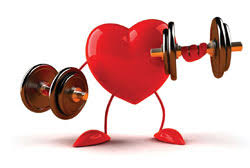 Pozdravljeni, ker smo bili prejšnja dva tedna zelo aktivni, bomo danes malo manj.Danes se bomo prelevili v zdravnike, torej se bomo ukvarjali z boleznimi srca, ožilja in krvi.V DZ, stran 64 odgovorite na vprašanja o boleznih. Svetujem vam, da si pomagate s svetovnim spletom ali pa kakšnim zdravstvenim priročnikom.Lep pozdrav, Simona